Section 6 – EPoll Data Management System (EPDMS)File 6-2 EPDMS Media6.2 	Describe how election configuration information is loaded. Is it done via encrypted, removable memory devices created by the EPDMS or through direct a connection to EPDMS through a LAN?ePulse, KNOWiNK’s EPDMS, provides the option of using iSync encrypted removable memory devices, transferring the data via network connectivity from the central GASOS office or a LAN connection to securely transfer election configuration information from ePulse to the Poll Pad. In ePulse, an election administrator with proper credentials is provided a workflow to guide them through the process of properly uploading a voter file.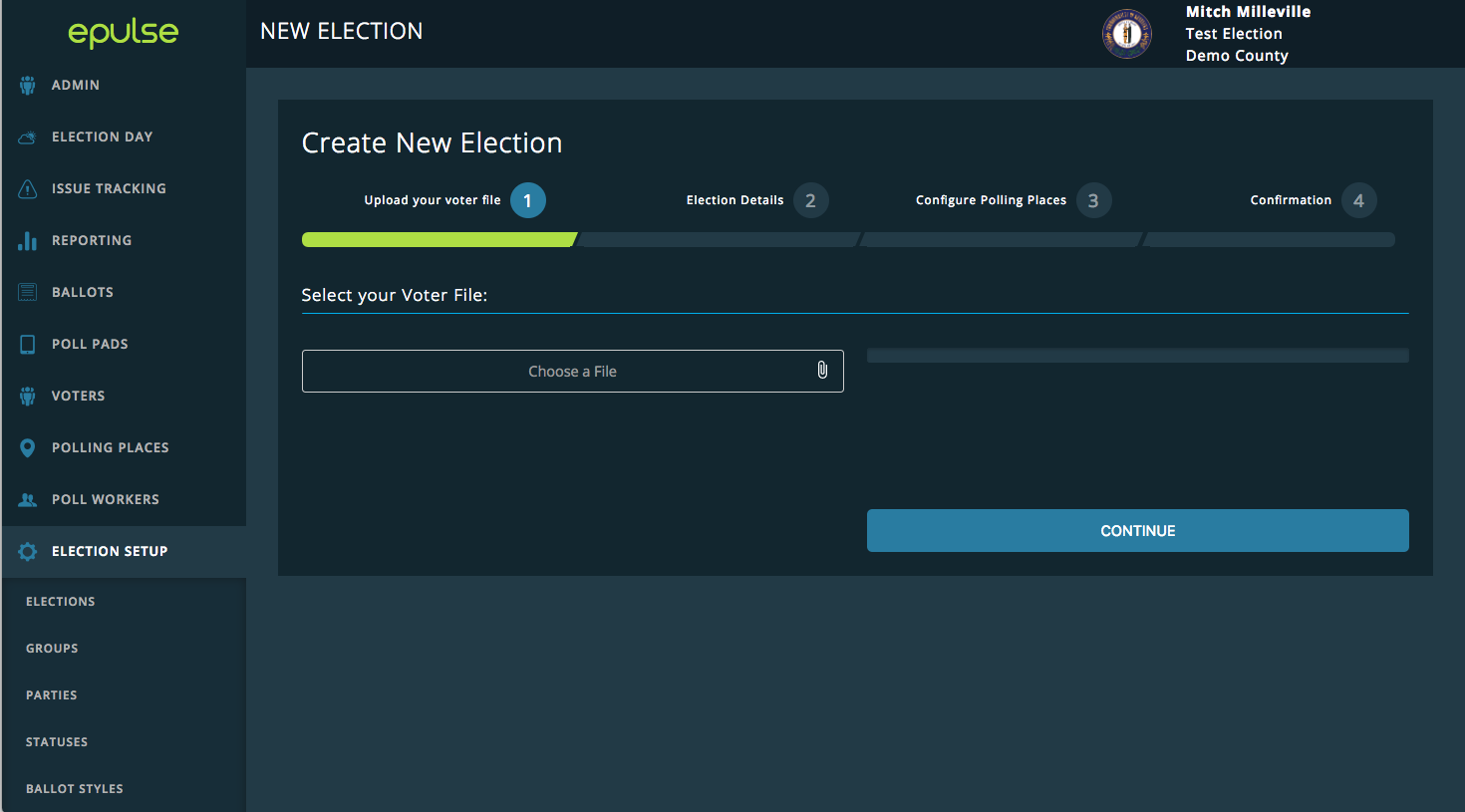 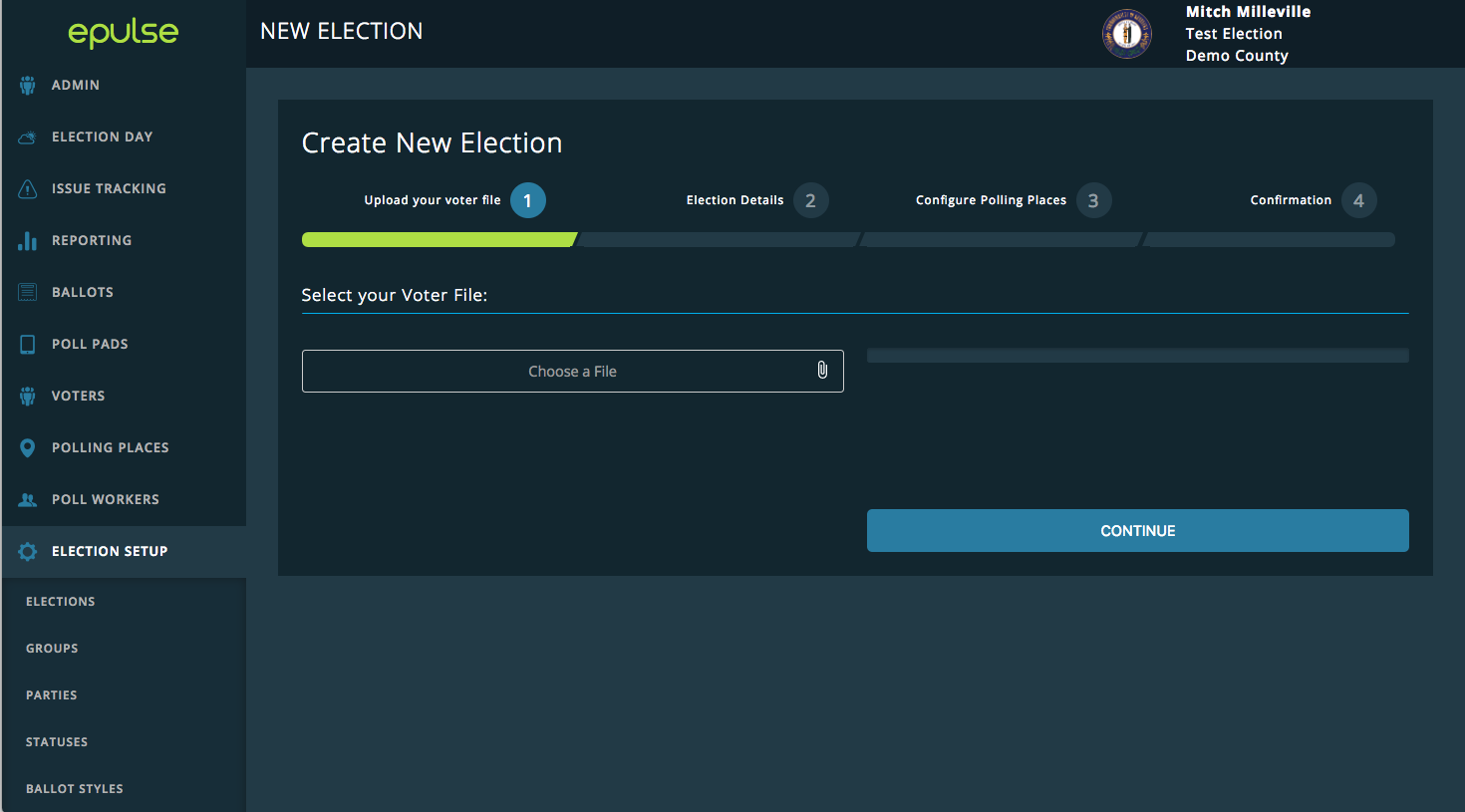 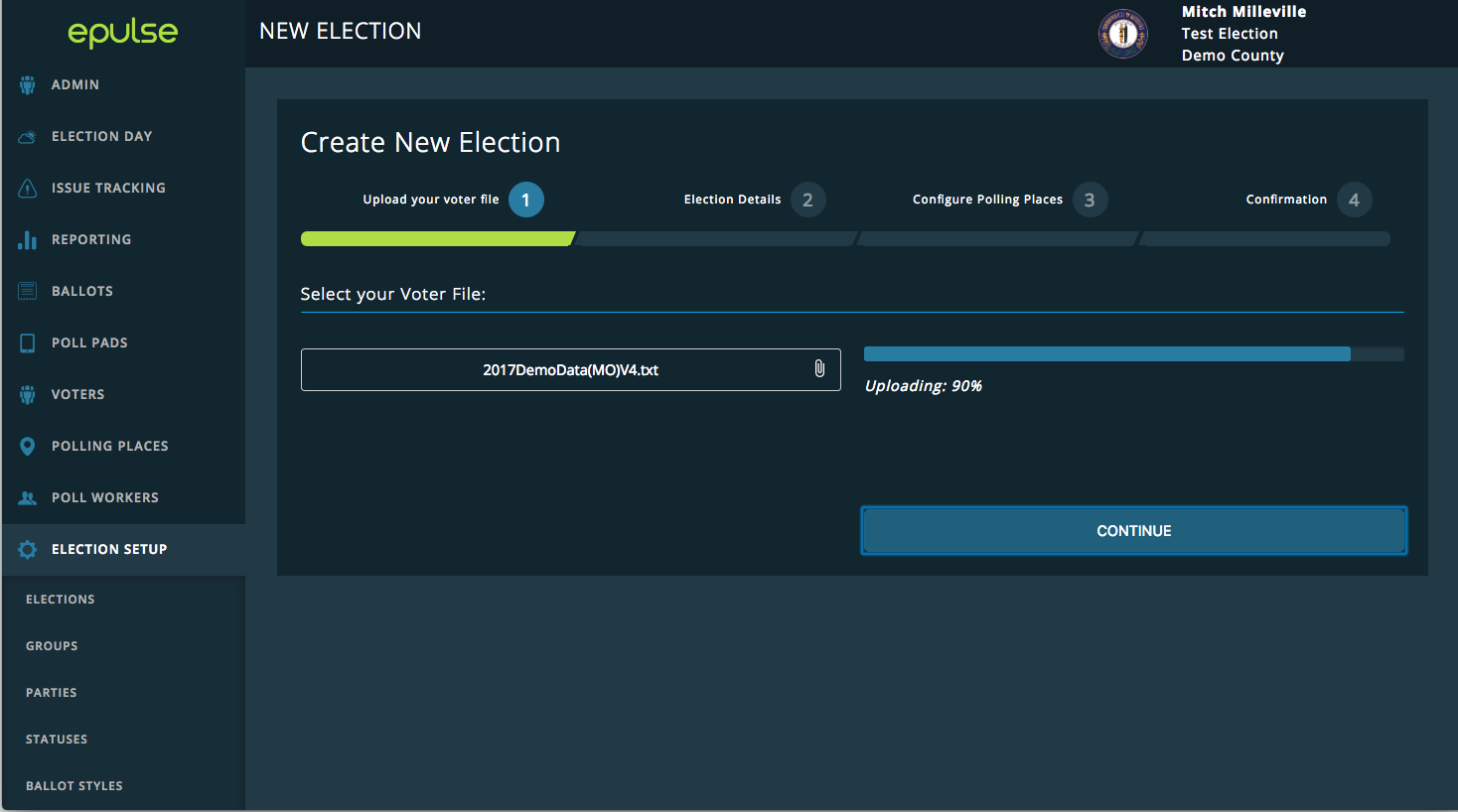 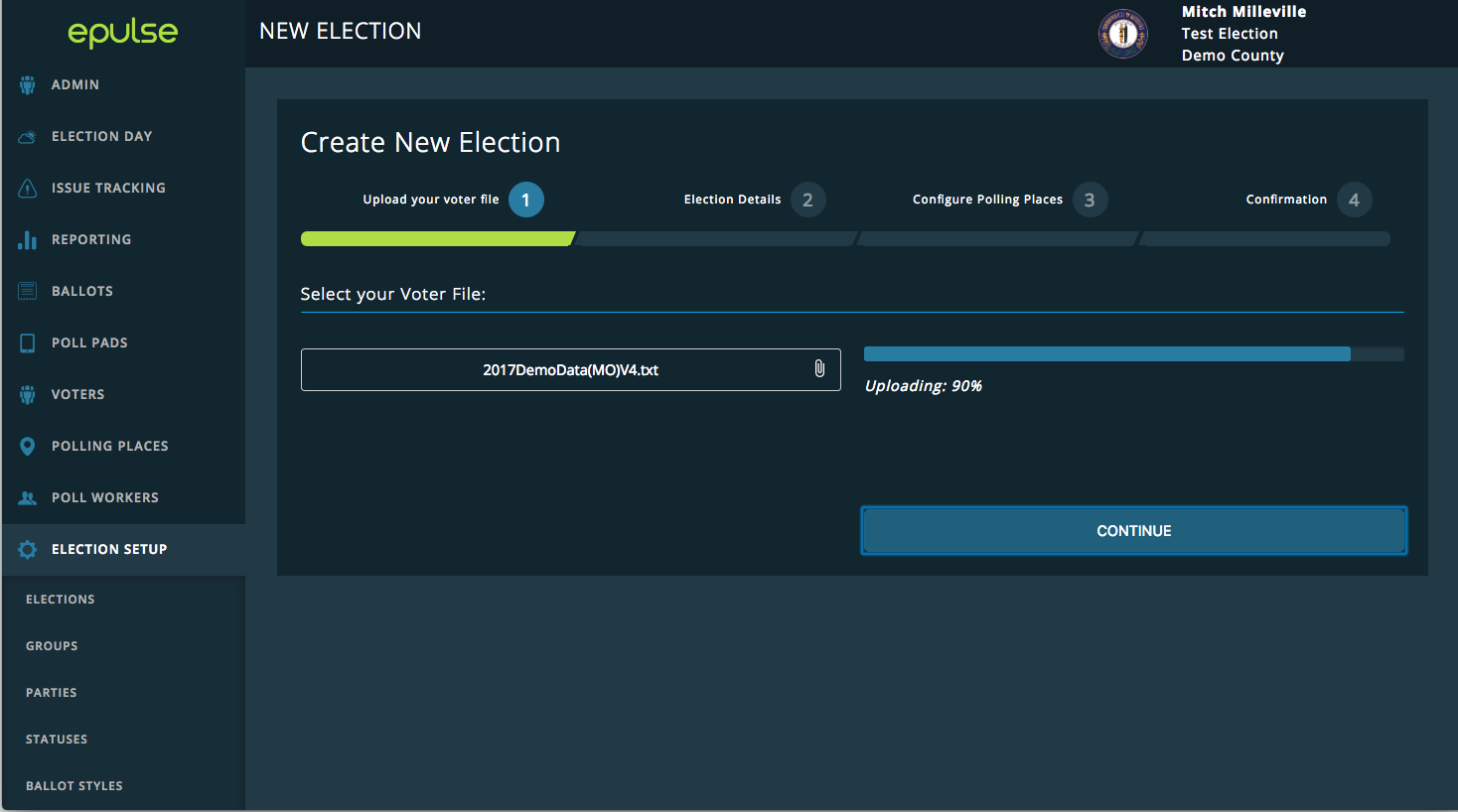 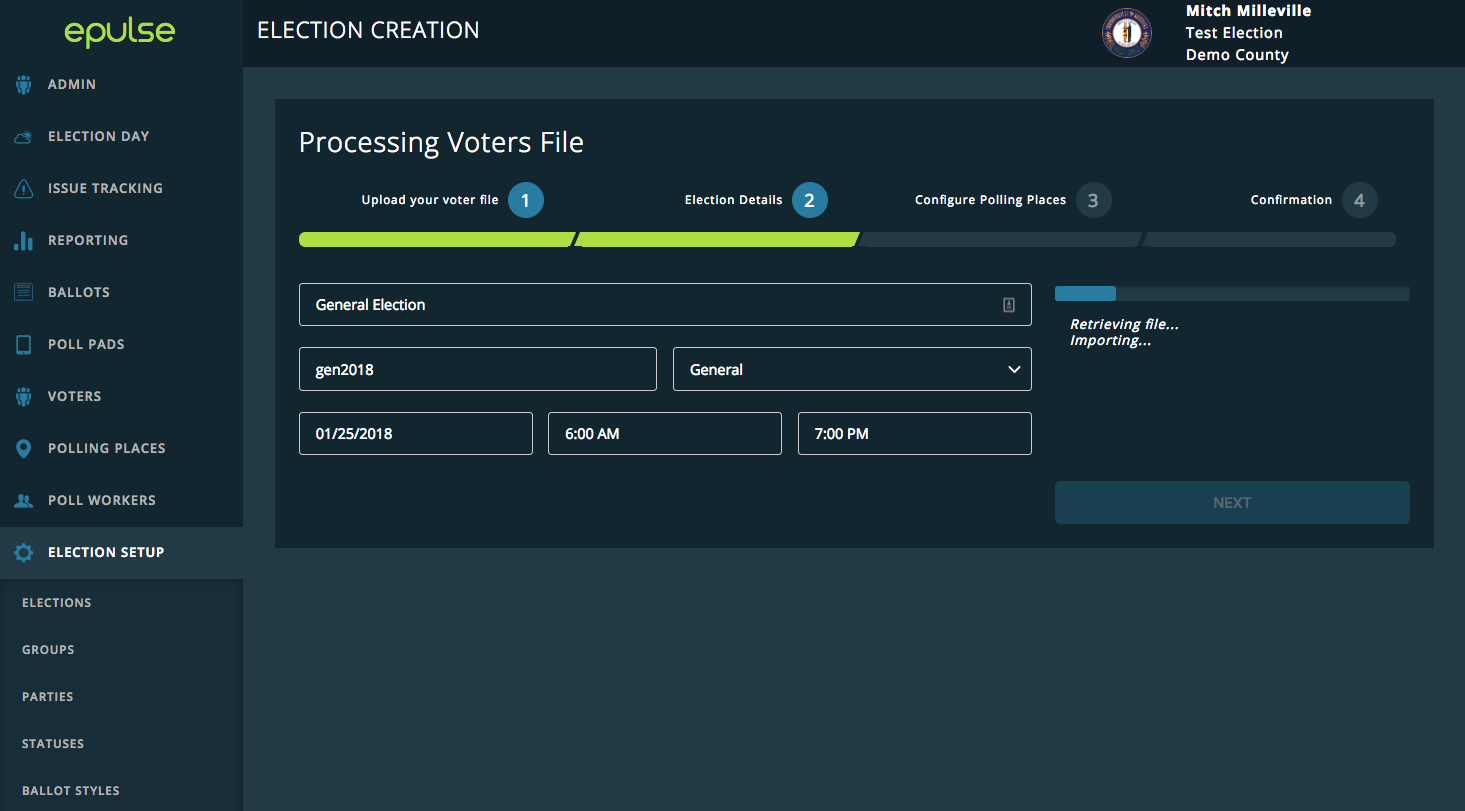 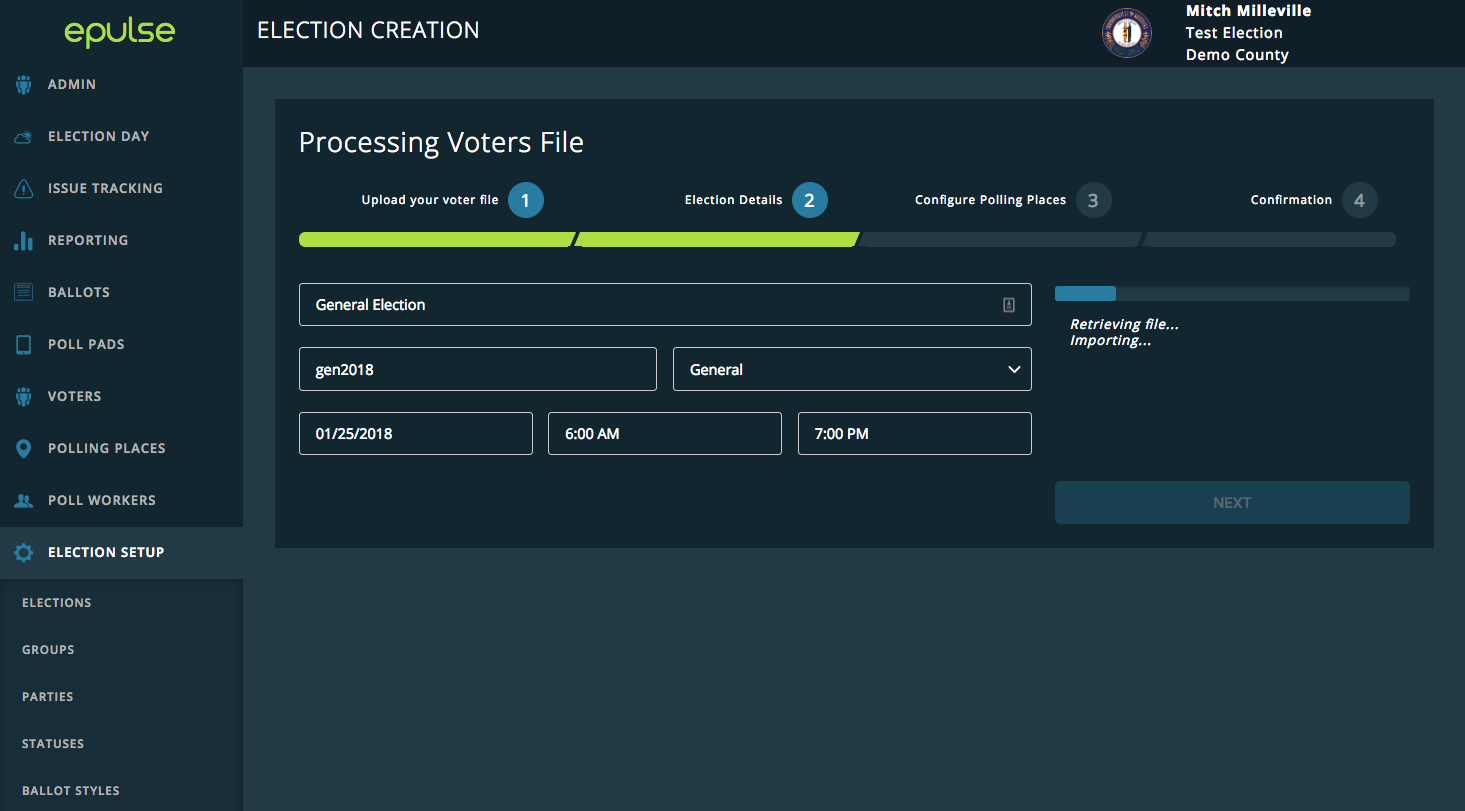 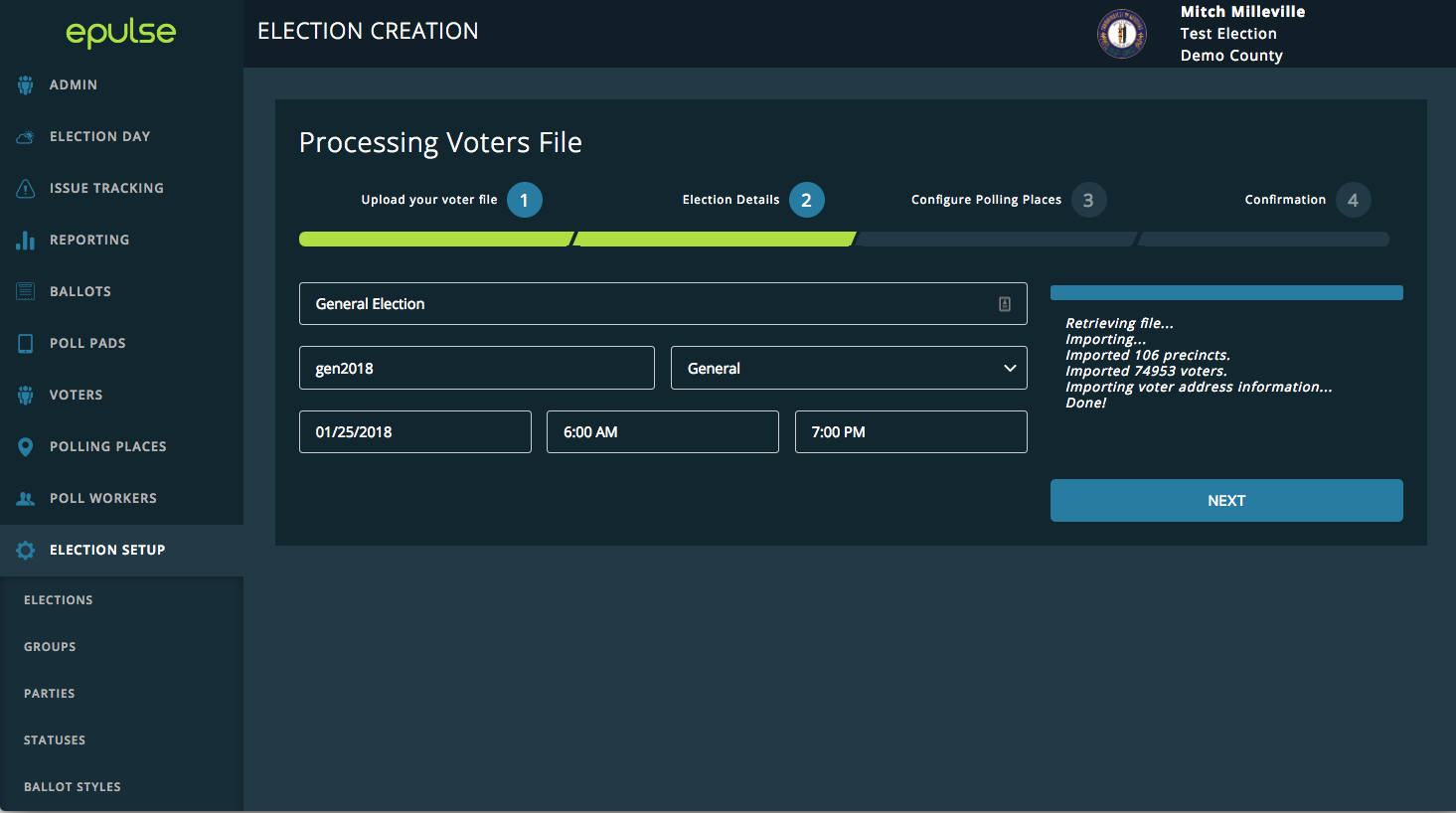 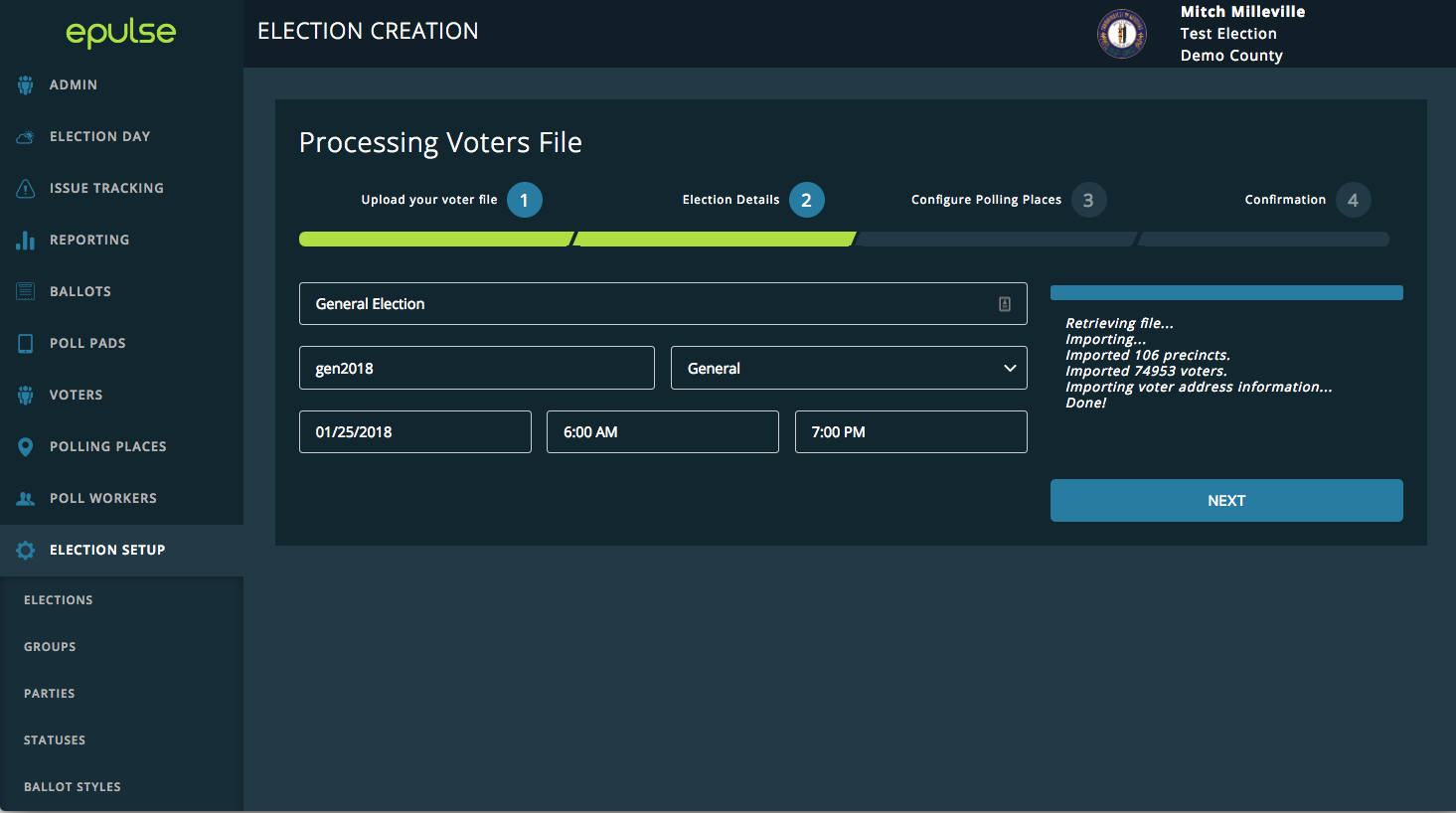 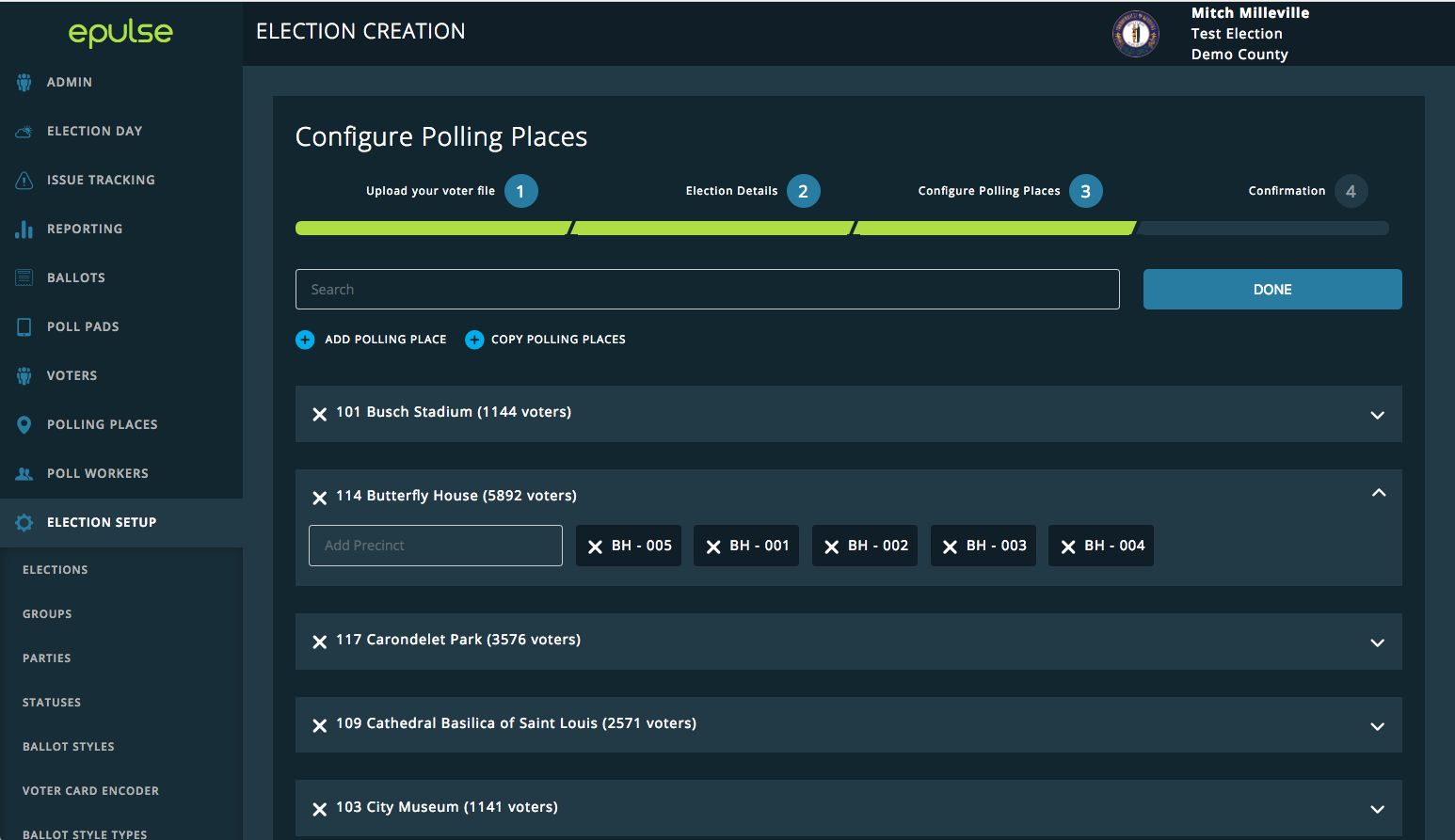 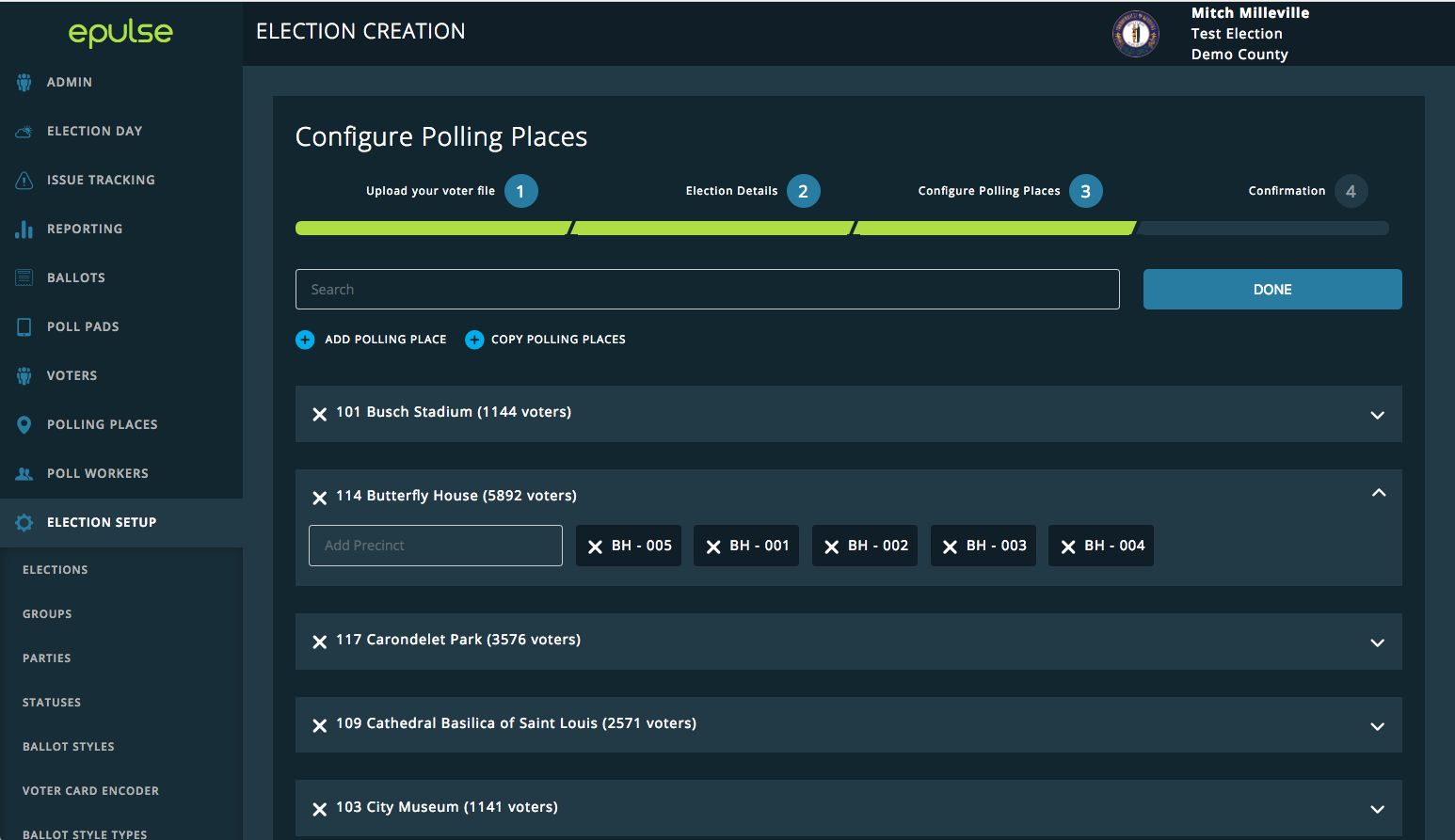 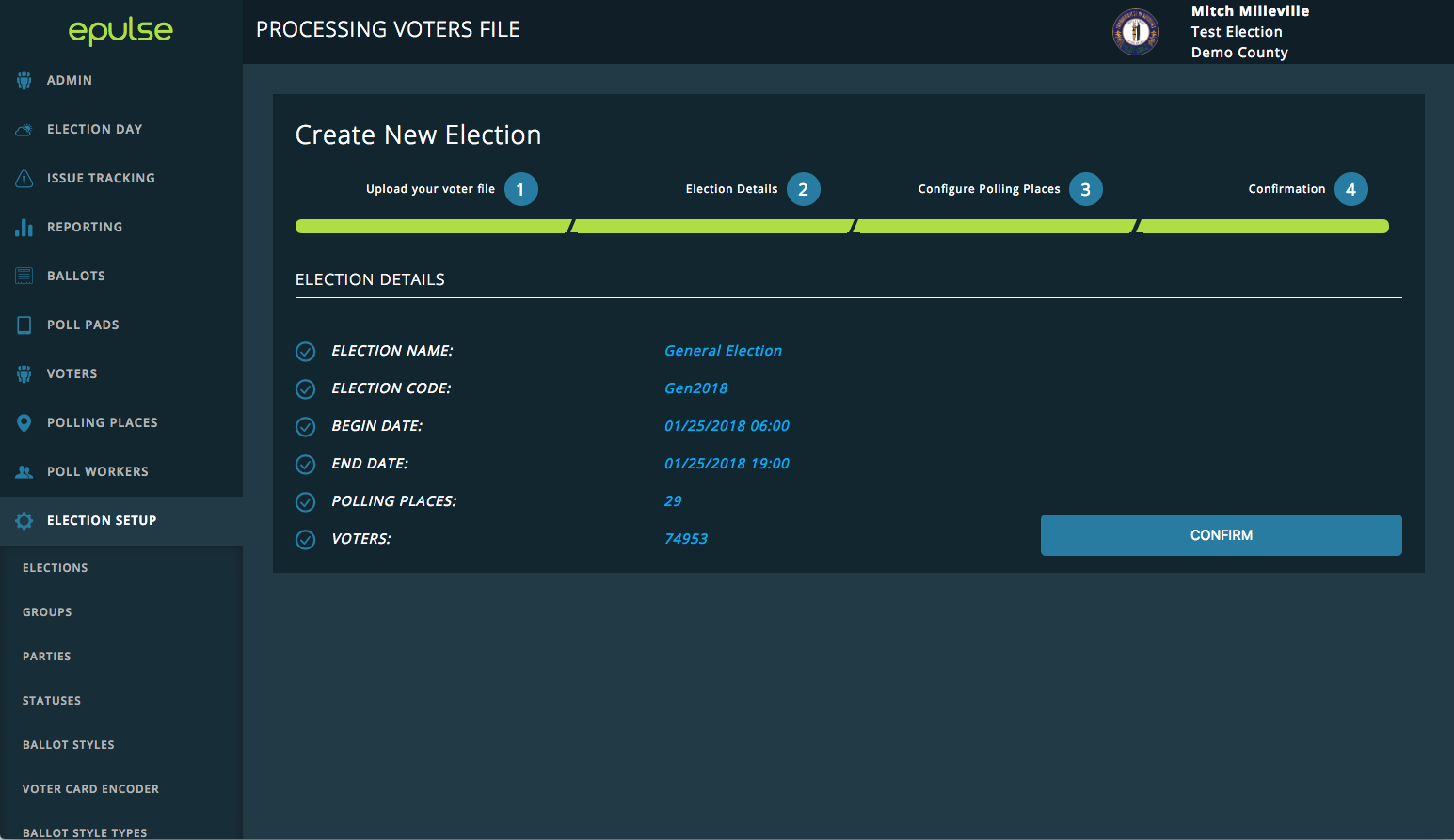 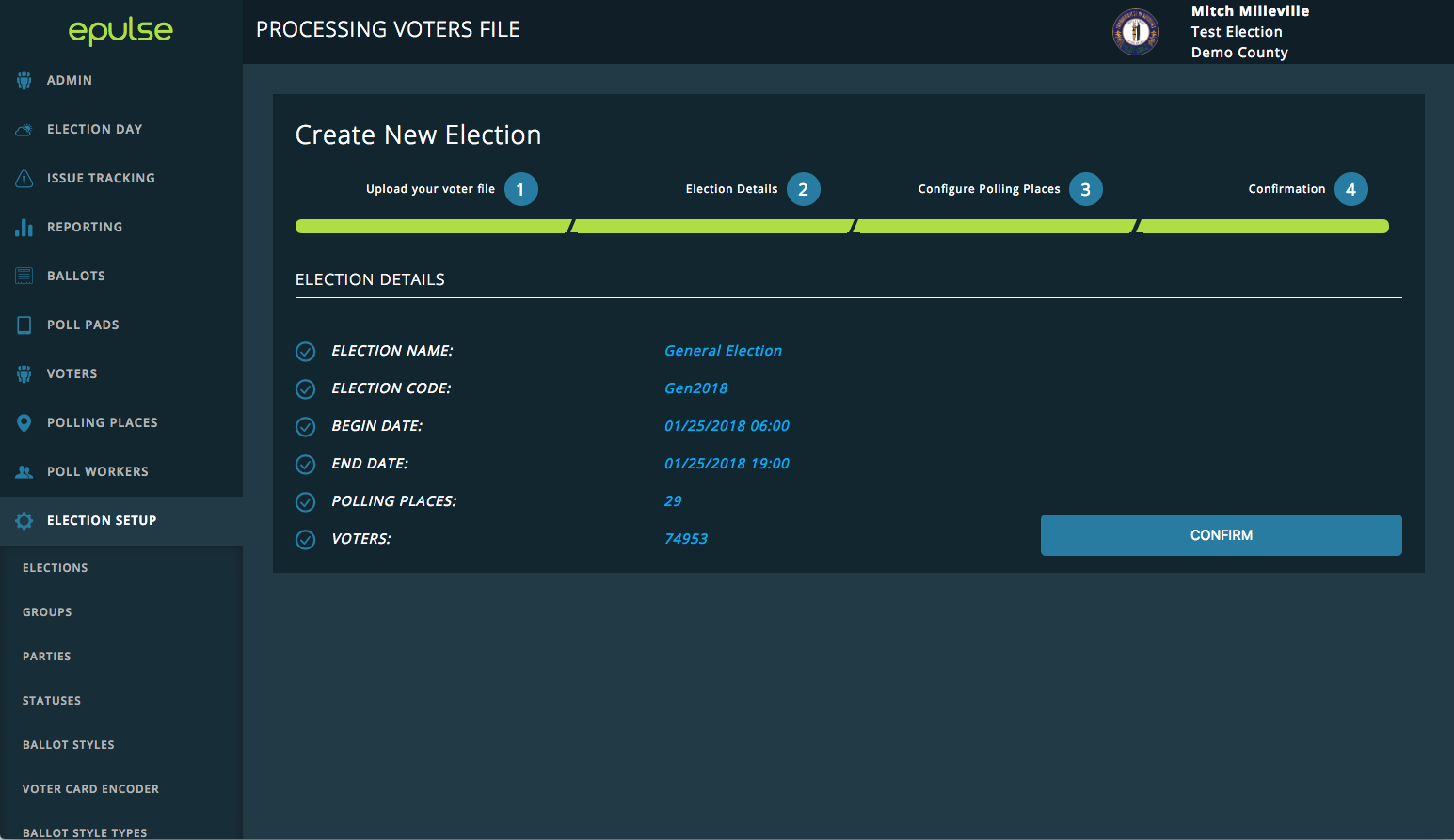 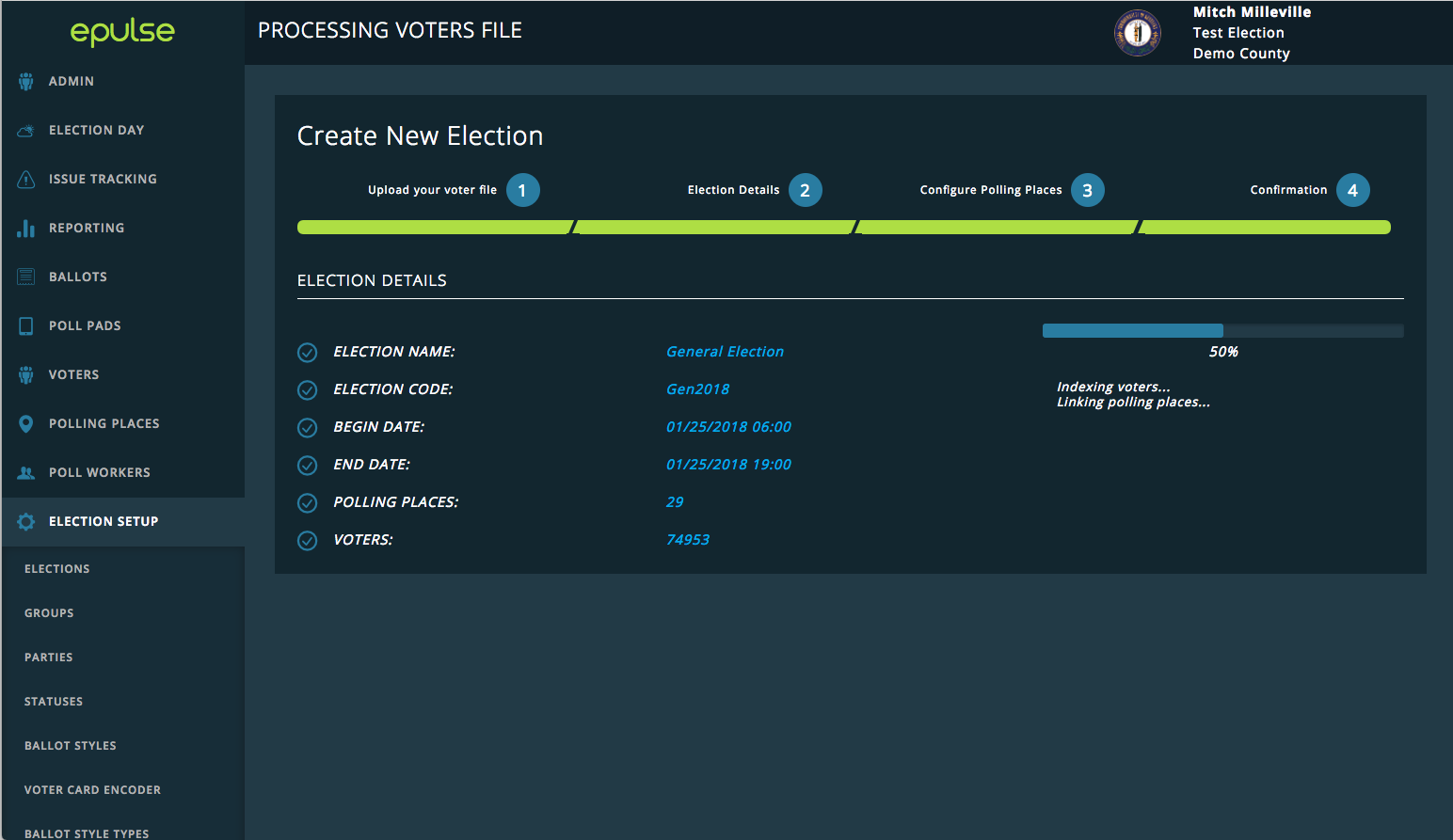 Clarification QuestionIs the EPDMS housed on a CPU that can be hosted on premise and air gapped? If the EPDMS is designed to be hosted, please describe if it is possible to run the EPDMS in a private cloud configuration, separated from other customers?The EPDMS (ePulse) is designed to be hosted on a cloud service, specifically Amazon Web Services (AWS). KNOWiNK has implemented ePulse using AWS in nearly 600 jurisdictions. KNOWiNK prefers AWS for its vast scalability, security, and cost effectiveness. If a private cloud solution within AWS is desired, KNOWiNK will set up a dedicated Georgia environment that only hosts the Georgia system, separate from all of KNOWNK's existing client’s instances. This has been done for multiple jurisdictions in prior deployments. Deployment and preparation of Poll Pad devices may still be accomplished with air-gapped methodology; these methods are described in 6-4.